КАРАР                                                                    ПОСТАНОВЛЕНИЕ             18 сентябрь  2019 й.                       № 92                       18 сентября  .О присвоение почтового адреса нежилому зданию на территориисельского поселения Мещегаровский сельсовет муниципального района Салаватский район Республики Башкортостан       В соответствии  с Федеральным законом №131 – ФЗ « Об общих принципах организации местного самоуправления в Российской Федерации»,  Уставом сельского поселения Мещегаровский сельсовет муниципального района Салаватский район Республики БашкортостанПОСТАНОВЛЯЮ:     1.  Нежилому зданию (зерносклад), расположенному на земельном участке с кадастровым номером 02:42:070203:72 и общей площадью , присвоить следующий почтовый адрес: 452495, Республика Башкортостан, Салаватский район, д. Саргамыш, ул. Речная, 1Б.Глава сельского поселения                                                                Р.Ф.СафинБаш7ортостан Республика3ыСалауат районымуниципаль районыны8Ми2ш2г2р ауыл Советыауыл бил2м23е Хакими2те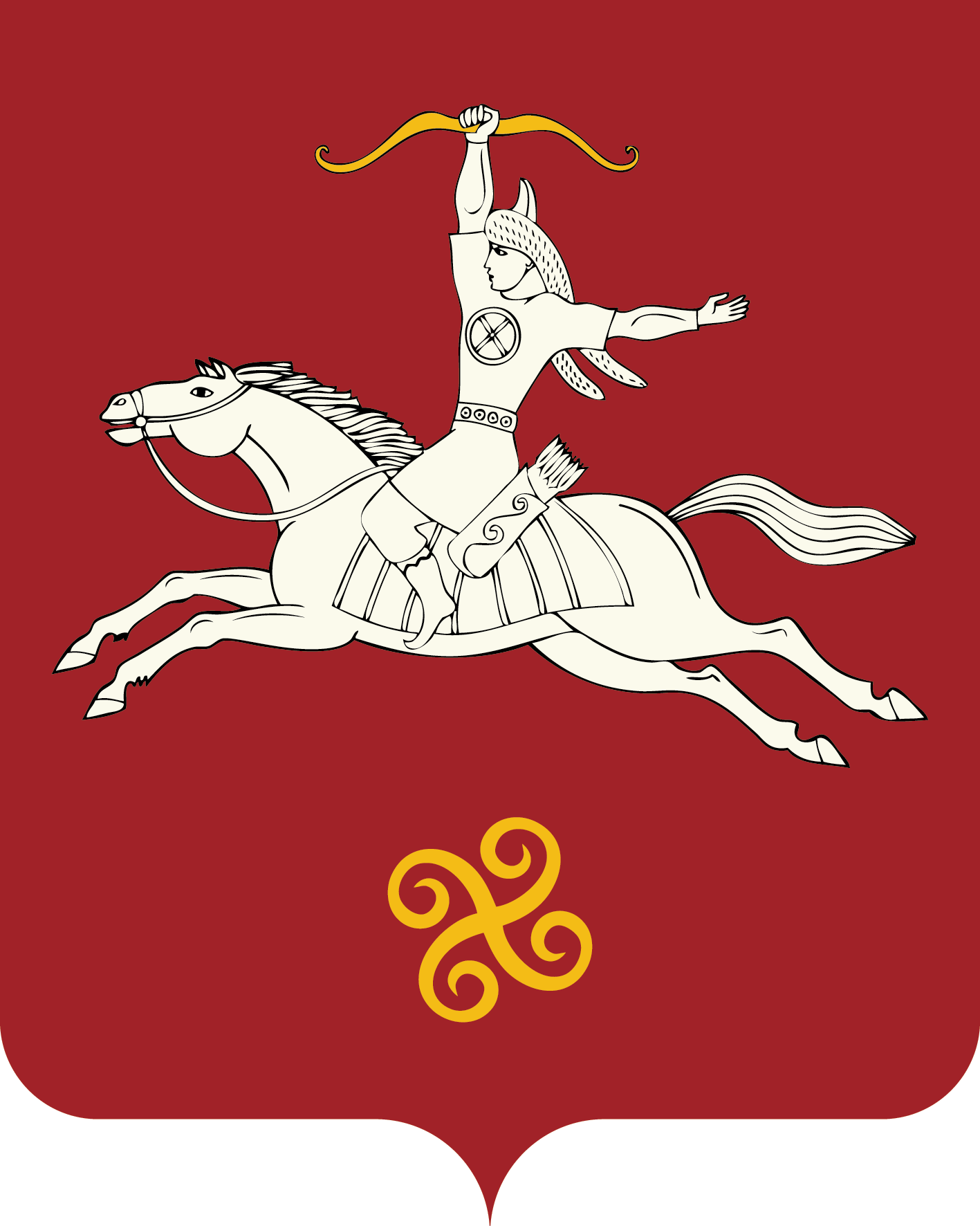 Республика БашкортостанАдминистрация сельского поселенияМещегаровский сельсоветмуниципального районаСалаватский район452495, Ми2ш2г2р ауылы,Ленин урамы,14 йорттел. (34777) 2-61-23, 2-61-44452495, с.Мещегарово, ул.Ленина, 14тел. (34777) 2-61-23, 2-61-44